16.04 – гр. 26Учебник: А.Н.Погорелов. Алгебра и начала математического анализа 10-11Внимание! Ознакомьтесь с требованиями оформления всех работ!1)Любая работа должна начинаться с ее названия, которое всегда прописано после слова Тема. 2) Каждое задание должно быть подписано.3) Записи должны быть разборчивыми.4) При отправке работы, проверьте порядок снимков. Если один номер занимает 2 страницы, то эти страницы должны следовать другза другом.5) Снимки должны быть четкими и записи на них должны быть горизонтальныОтправляйте работы  на эл. почту xvf@apt29.ru и пишите: Фамилия, группа, дата, за которую делаете д.з.Желаю успехов.Тема: Логарифмы и их свойства1. Изучите теоретический материал2. Запишите определение логарифма и свойства логарифмов и примеры  в конспект.3. Решите самостоятельную работу.Теоретический материалВведение основного логарифмического тождества 	Вспомним решение уравнения  а с показателем х, равный в, где a>0, a ≠ 1. Это уравнение не имеет  решений при в неположительное и имеет единственный корень в случае  . Этот корень называют логарифмом числа в по основанию а и обозначают loga b. 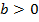 Определение. Логарифмом числа b>0  по основанию a>0, a ≠ 1  называется показатель степени, в которую надо возвести число a, чтобы получить число b. Логарифмом числа b  по основанию a обозначается loga b.Примеры:  log 2 8 = 3  log3= -1  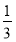 Закрепите.log2 2=...   log3=...  log 16 1= ... log 4 64= …  log 0,5= ...  log 4 256 =...  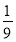 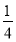 log 2=... log 0,2 625=...  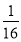 Обратите внимание на то, что   является корнем уравнения , а поэтому =8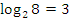 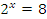 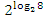 Таким образом и получается основное логарифмическое тождество 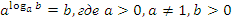 Примеры согласно тождеству: ;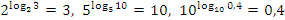 Подчеркнем, что  и  одна и таже математическая модель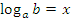 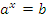 Операцию нахождения логарифма числа называют ЛОГАРИФМИРОВАНИЕМ. Эта операция является обратной по отношению к возведению в степень с соответствующим основанием. Сравните.Основные свойства логарифмов Эти свойства вытекают из определения логарифма и свойств показательной функции.При любом a > 0 (a 1) и любых положительных x и y выполнены равенства: 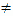 loga 1 = 0.loga a = 1.loga xy = loga x + loga y.loga = loga x - loga y.loga xp = p loga x, для любого действительного p.Примеры: Найти x       Ответ: 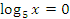 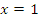    Ответ: 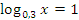 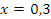 Десятичные и натуральные логарифмыНа практике рассматриваются логарифмы по различным основаниям, в частности по основанию 10. Логарифмом положительного числа b по основанию 10 называют десятичным логарифмом числа в и обозначается, lqb loq10b = lqbНапример,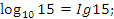 Натуральным логарифмом (обозначается In) называется логарифм по основанию e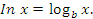 Примеры вычисления десятичных логарифмов   так как 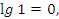 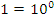 ,   так как 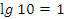 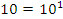   так как 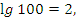 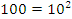   так как 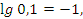 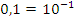  так как 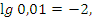 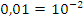 , так как 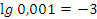 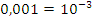 Закрепление изученного материалаРешите самостоятельно: 1. Упростите выражения, пользуясь основным логарифмическим тождеством.    1)  2)   3) 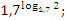 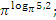 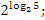 2. Выполнить упражнения. Заполнить пропуски 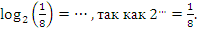 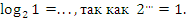 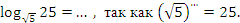 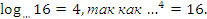 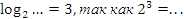 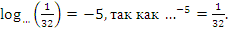 3. Используя свойство логарифмов, упрости выражение и найди его значение log a b + log aс = log a (bс)1.  log4 2 + log 4 8 = 2.  log4 12 + log 4 3 = 3. lg 12,5 + lg 80 = 4. log + log=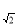 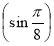 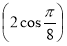 4. Используя свойство логарифмов, упрости выражение и найди его значение log a b - log aс = log a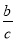 log3 7 - log 3  =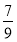 log3 162 - log 3 6 =log3 2 - log 3 54 =      4. log5 22 - log 5 11- log 5 10 = \5. Используя свойство логарифмов, упрости выражение и найди его значение a logbC  = logbCa3 lg2 – lg4 = 2 lg5 + lg8 = 0,5 log 2 400 + log 2 1,6 = 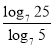 6. Используя свойство логарифмов, упрости выражение и найди его значение ab+c =    ab - c = ab: ac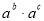  7 1+log75 =2 2+log25 =5log516 – 1=2 2 – log25 + 0,5log25     =Критерии оценивания:Решены 2 примера из каждого задания – «3» 	(12 примеров)Решены 3 примера из каждого задания – «4»                  (18 примеров)Решены 4 примера из каждого задания – «5»                  (24 примеров)Возведение в степеньЛогарифмирование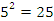 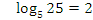 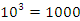 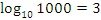 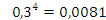 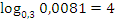 